THE WINNING LOGO IS…… CYPRUS!!!!  CONGRATULATIONS!CroatiaCyprusPolandSlovakiaCzech Republic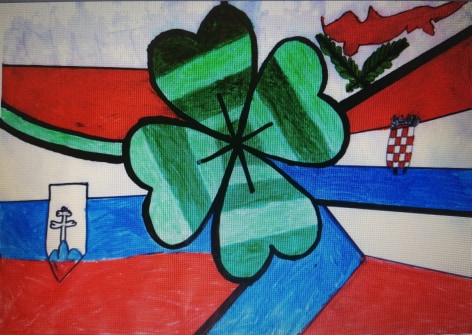 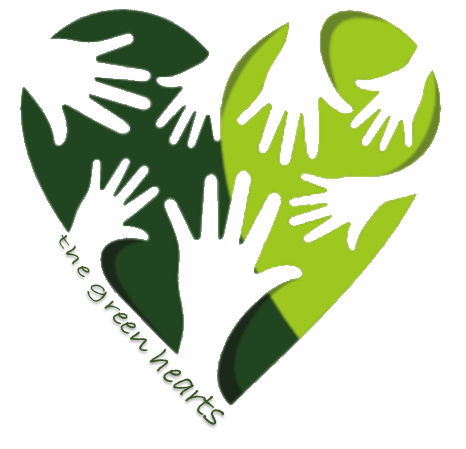 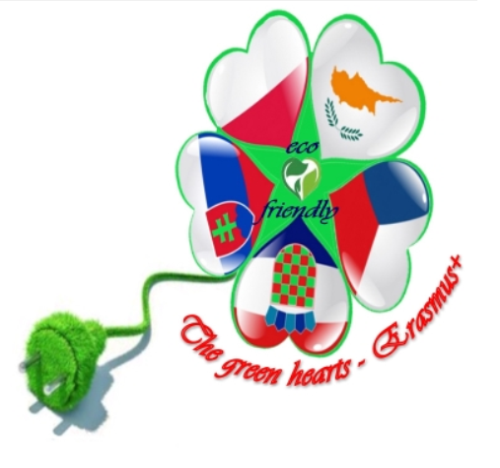 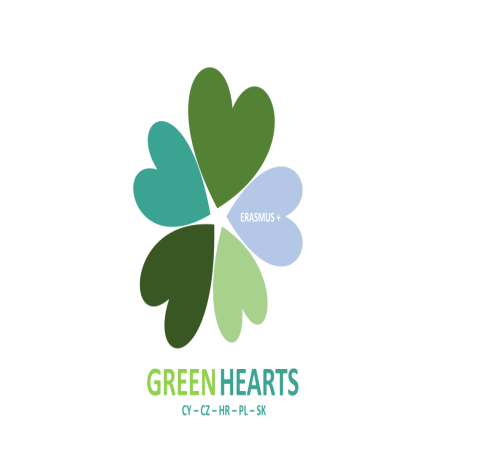 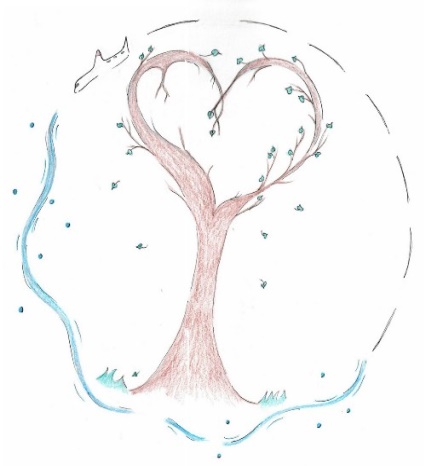 Cyprus-15Croatia-15Croatia-20Croatia-10Croatia-5Poland-10Poland- 20Cyprus-20Cyprus-10Cyprus-5Slovakia-5Slovakia-20Slovakia-15Poland-15Poland-5Czech Republic- 10Czech Republic-20Czech Republic-5Czech Republic-15Slovakia-10Total sum: 40 pointsTotal sum: 75 pointsTotal sum: 60 pointsTotal sum: 50 pointsTotal sum: 25 points